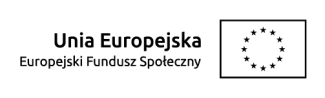 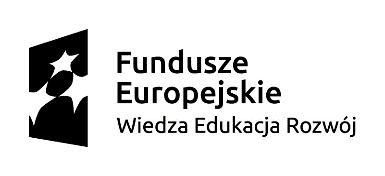 Olsztyn, dnia ………………………..........................................................        Imię i nazwisko..........................................................                                PESEL..........................................................                  Miejsce odbywania stażuMiejski Urząd Pracy w OlsztynieNa podstawie art. 53 ust. 7a ustawy z dnia 20 kwietnia 2004 r. o promocji zatrudnienia i instytucjach rynku pracy (Dz. U. z 2021 r. poz. 1100 ze zm. ) zwracam się z prośbą 
o udzielenie………….dnia(i) wolnego(ych) w dniu(ach)……………….…………………………         ..........................................................Podpis bezrobotnego..........................................................Akceptacja „Organizatora”(pieczątka i podpis)** W przypadku gdy „Organizator” nie posiada pieczątki, wymagany jest czytelny podpisPouczenie:„Organizator” jest zobowiązany na wniosek bezrobotnego do udzielenia dni wolnych 
w wymiarze 2 dni za każde 30 dni kalendarzowych odbywania stażu. Wniosek należy dostarczyć do urzędu najpóźniej na 2 dni przed planowanym wolnym.